Aanvraag wijk-, buurt- en dorpsbudget MVO 22.000945Ingelogd met Digid: JaVanuit welke situatie vraagt u deze subsidie aan?	Voor mijzelf Voorletter(s)	Achternaam	Straatnaam	Postcode	5213Woonplaats	's-HertogenboschE-mailadres	Telefoonnummer	WijkU doet deze aanvraag voor de wijk of het dorp:	Muntel/Vliert/OrthenpoortOnderwerp van uw aanvraag:	Dit betreft een aanvraag voor schaak/dam setVoor wie is de aanvraag bedoeld?	Dit lijkt ons een mooie aanvulling voor onze speelstrook, voor jong en oud. Nu Villa Den Harten is geopend bij ons om de hoek is dit een mooie kans om jong en oud samen te laten komen. Het zorgt voor een mooie fysieke uitdaging van het brein voor jong en oud.Ik wil het volgende met mijn aanvraag bereiken:	Zoals al vermeld bij de vorige vraag: de schaak endamset zal zorgen voor een sociale binding tussen jong en oud, zowel in de wijk als mensen van buiten de wijk. Er zijn in de buurt geen andere dam en schaaktafels te vinden. Het zorgt voor een goede breintraining, dit zal een mooie aanvulling zijn aan ons speelpark.Wanneer wilt u de activiteit of voorziening van uw aanvraag realiseren?Waar wilt u de activiteit of voorziening van uw aanvraag realiseren?Indien mogelijk voor de zomer te realiseren zodat er tijdens de lange lichte dagen heerlijk gebruik van kan worden gemaaktIk zou de schaak en damtafel graag willen laten plaatsen aan de Speelstrook AartshertogenlaanMotivatie en geldDoet u deze aanvraag met meer bewoners samen?	Ja Aantal anderen dat bij de aanvraag is betrokken:		20Is er draagvlak gecreëerd onder de doelgroep?	JaHoe is er draagvlak gecreëerd?	Ik heb dit onder de aandacht gebracht in onze straatapp groep waarin wij sociale activiteiten met elkaar delenHoeveel mensen denkt u te bereiken met uw activiteit of voorziening?Ik denk dat dit veel mensen naar ons park zal brengen, niet alleen onze straat maar ook mensen uit Hintham en andere wijken. Zij maken nu ook veel gebruik van onze speelstrook. Dit is een mooie verbintenis tussen diverse wijken en groepenBedrag en specificatieWelk bedrag vraagt u aan?	2750,33Specificatie van de verwachte kosten en/of inkomsten De Dam-/ schaak Backgammon bestaande uit eenbetonnen tafel, houten zitten kost eur 2750,33 (zie offerte).Bijlage(n):	14-4-2022-Den-2022--16535-Offerte dam schaak set ST-DSB-2.pdfHeeft u het formulier naar waarheid ingevuld?	Ja, naar waarheid ingevuldDatum en tijd verzending: 23-04-2022 om 20:02 uur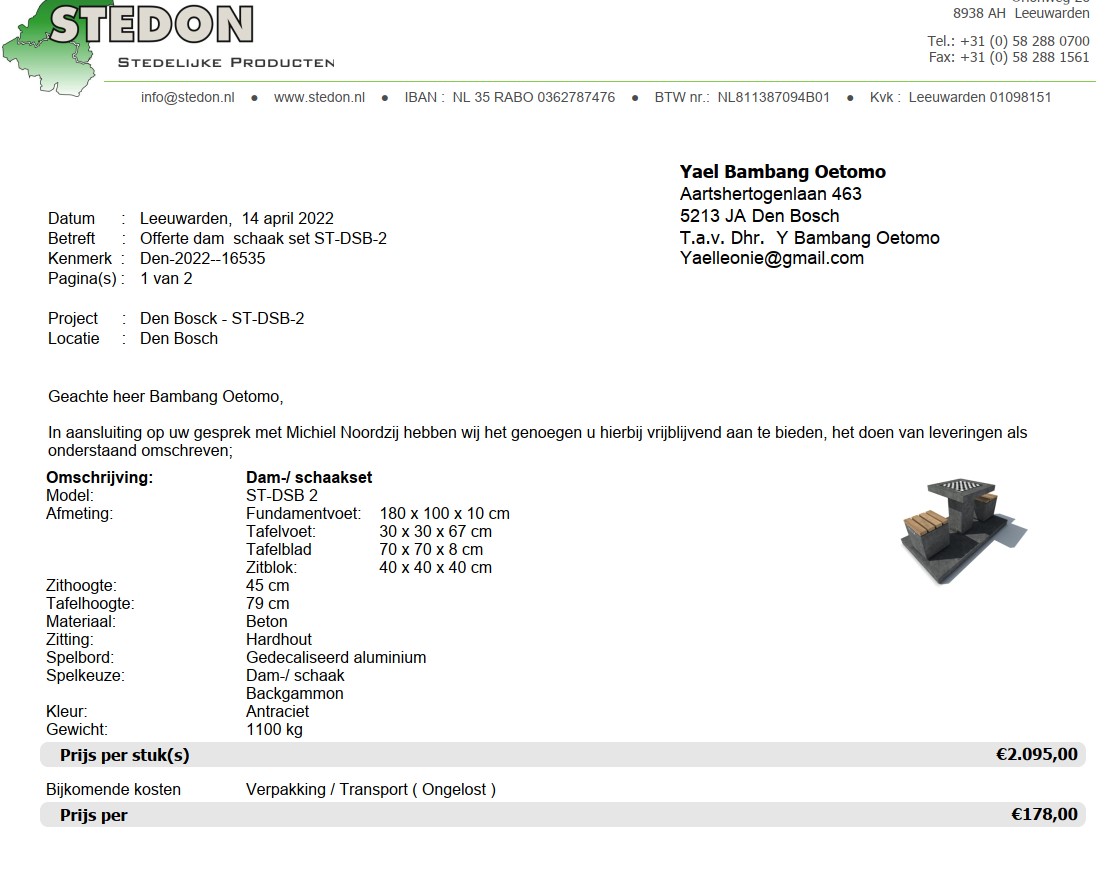 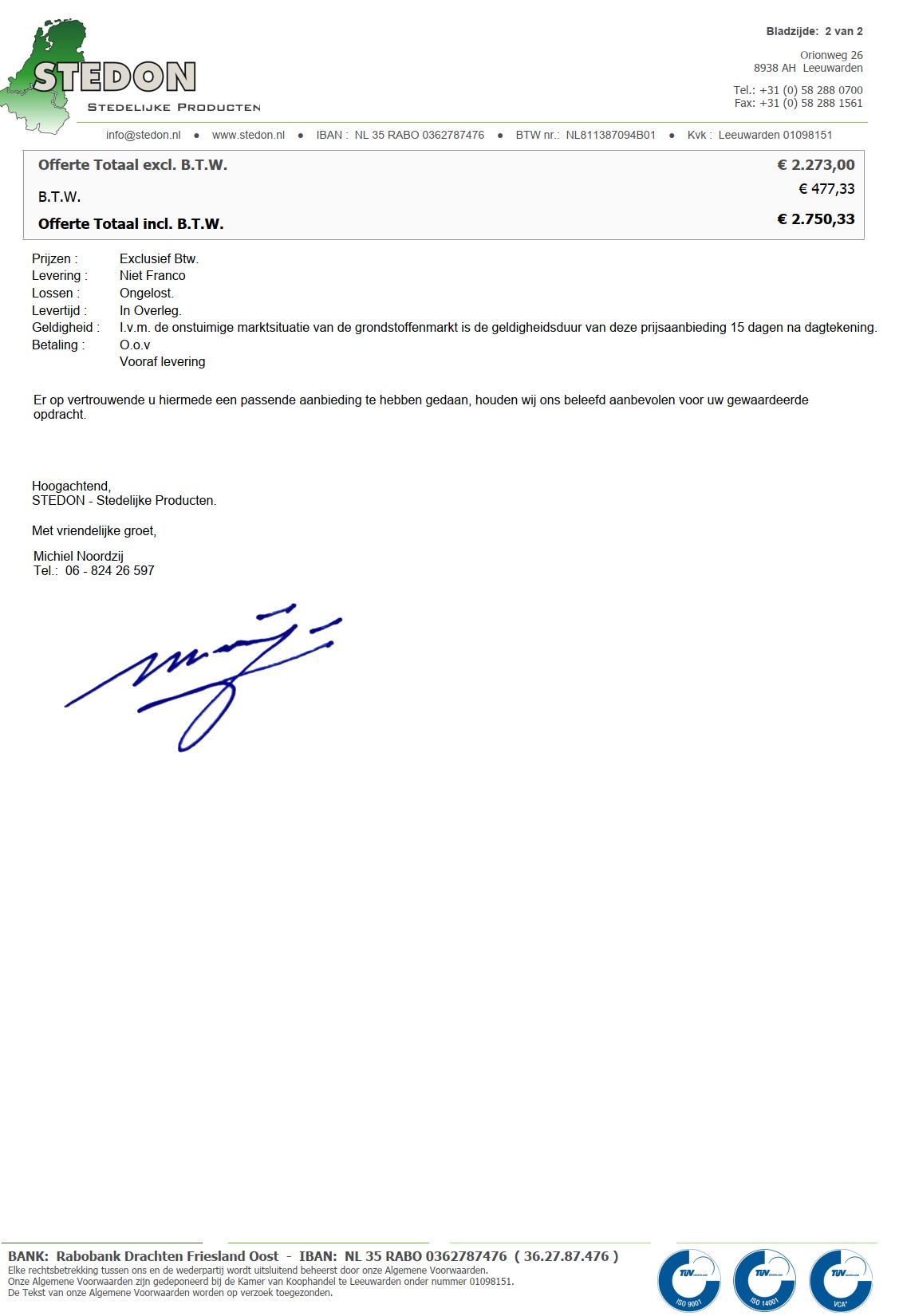 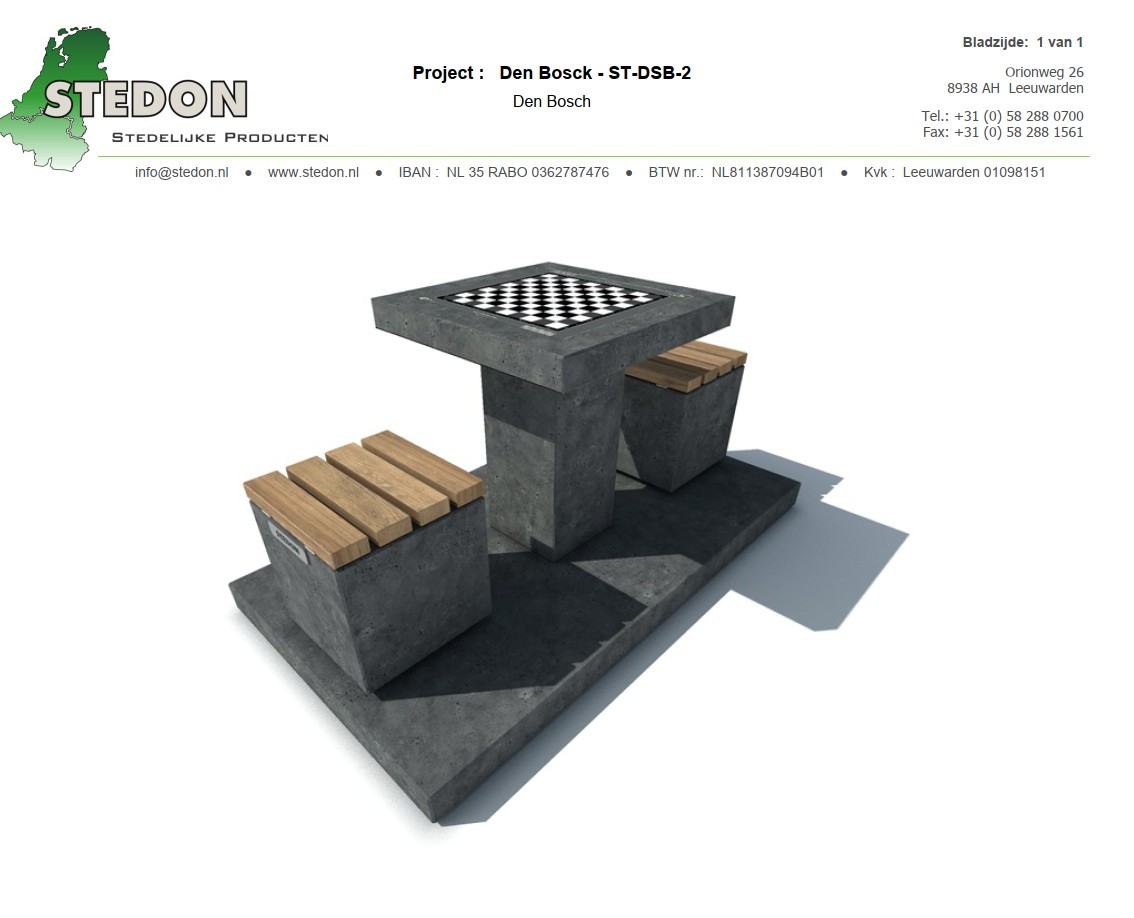 